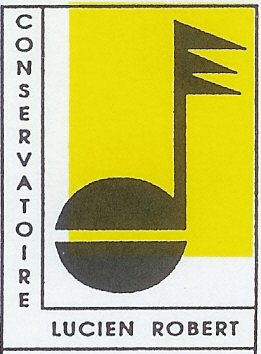                 ACADEMIE DE MUSIQUE                                                             LUCIEN ROBERT                              ANNEE SCOLAIRE                Place du Jumelage, 5060 Tamines                        2022/2023                                 071/772821     JUSTIFICATIF D’ABSENCE   n°NOM-PRENOM DE L’ELEVE :… … … … … … … … … … … … … … … … … … … … … … … … … … … COURS DE :-… … … … … … … … … … … … … … … … … … … … … … … … … … …PROFESSEUR:-… … … … … … … … … … … … … … … … … … … … … … … … … … …DATE (S) DE L’ABSENCE : LU – MA – ME – JE – VE – SA				 … … …/ … … … /… … … … …MOTIF  DE  L’ABSENCE :   E : Absence pour circonstances exceptionnelles (activités parascolaires)   C : Absence  pour cause de difficultés accidentelles de communication   M : Absence pour raison de santé (*Certificat médical si plus         de 3 jours d’absence)DATE :………/………/……………NOM –PRENOM de la personne responsable +Signature… … … … … … … … … … … … … … … … … … … … … … … … … … … *Circulaire ministérielle n° 98/99 – 07 du 1 juillet 1998. L’absence pour raison de santé, supérieure à 3  jours  consécutifs, sera  justifiée par la  production d’un certificat médical.Les autres absences seront justifiées, par écrit, à l’aide de ce document (absences comptabilisées à partir du 1er octobre)